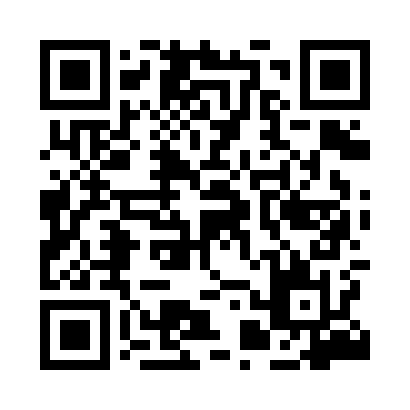 Prayer times for Abri, PakistanWed 1 May 2024 - Fri 31 May 2024High Latitude Method: Angle Based RulePrayer Calculation Method: University of Islamic SciencesAsar Calculation Method: ShafiPrayer times provided by https://www.salahtimes.comDateDayFajrSunriseDhuhrAsrMaghribIsha1Wed4:245:4812:253:587:028:262Thu4:235:4812:253:577:028:273Fri4:225:4712:253:577:038:284Sat4:215:4612:253:577:038:295Sun4:205:4512:253:577:048:296Mon4:195:4512:243:577:058:307Tue4:185:4412:243:577:058:318Wed4:175:4312:243:577:068:329Thu4:165:4312:243:567:068:3310Fri4:165:4212:243:567:078:3311Sat4:155:4112:243:567:088:3412Sun4:145:4112:243:567:088:3513Mon4:135:4012:243:567:098:3614Tue4:125:3912:243:567:098:3715Wed4:115:3912:243:567:108:3716Thu4:115:3812:243:567:108:3817Fri4:105:3812:243:567:118:3918Sat4:095:3712:243:567:128:4019Sun4:085:3712:243:567:128:4120Mon4:085:3612:243:567:138:4121Tue4:075:3612:243:567:138:4222Wed4:065:3612:253:567:148:4323Thu4:065:3512:253:567:148:4424Fri4:055:3512:253:567:158:4525Sat4:055:3412:253:567:158:4526Sun4:045:3412:253:567:168:4627Mon4:045:3412:253:567:178:4728Tue4:035:3312:253:567:178:4729Wed4:035:3312:253:567:188:4830Thu4:025:3312:253:567:188:4931Fri4:025:3312:263:567:198:49